Amateur FA Football Services Guides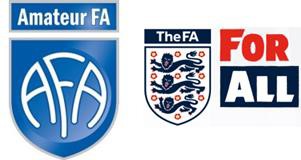 League & League Cup AppealsWhat are they?Clubs can appeal decisions taken by League Management Committees to a County FA Appeal Board.How do we lodge an appeal?An appeal must be lodged via this online form https://app.smartsheet.com/b/form/e86c93570483464ca6945337b52354d1within 14 days of the written notice of the decision. We will then check the form and if we accept the appeal, we will invoice you the appeal fee of £50.00. Should the appeal be unsuccessful; the appeal fee will be retained by the County FA.The notice must state on which of the following four grounds the appeal is being lodged: That the body whose decision is appealed against…failed to give the appellant a fair hearing; and/ormisinterpreted or failed to comply with the rules or regulations relevant to its decision; and/orcame to a decision to which no reasonable such body could have come; and/orimposed a penalty, award, order or sanction that was excessive.An appeal can only be lodged by the party against which the decision was taken.What happens next?The Amateur FA will work with the appellant to confirm the grounds of the Appeal and that all relevant documentation has been provided. Notice of the Appeal will then be served on the League, requesting their observations and copies of all relevant documents within 21 days of the notice of appeal. An Appeal Board will then be convened to consider the appeal.New evidence will only be accepted by either party when an application to submit new evidence has been made and approved.What happens at the appeal board?An Appeals Board comprising of 3 independent members will hear your appeal. All appeals will be heard on correspondence only (unless the sanctioning authority and/or the appeal board deem otherwise)The Appeal Board has the power to allow or dismiss the appeal, request a new hearing, take any action the original deciding body could have taken, or any other action it sees fit.The result of the appeal will be announced as soon as applicable. Decisions of the appeal board are final and binding.